ラインズeライブラリ（家庭学習サービス）についてラインズeライブラリアドバンスの家庭学習サービスを利用するには、以下の手順でログインする必要があります。打ち込みが必要な項目については、配布したカードをご確認ください。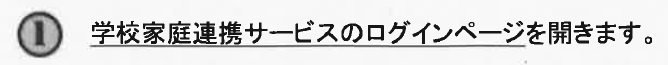 　　　　　　※URLはカードに記載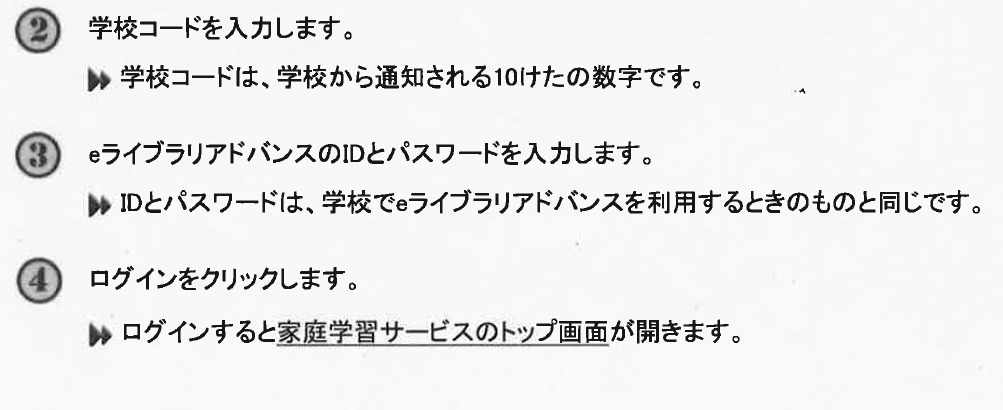 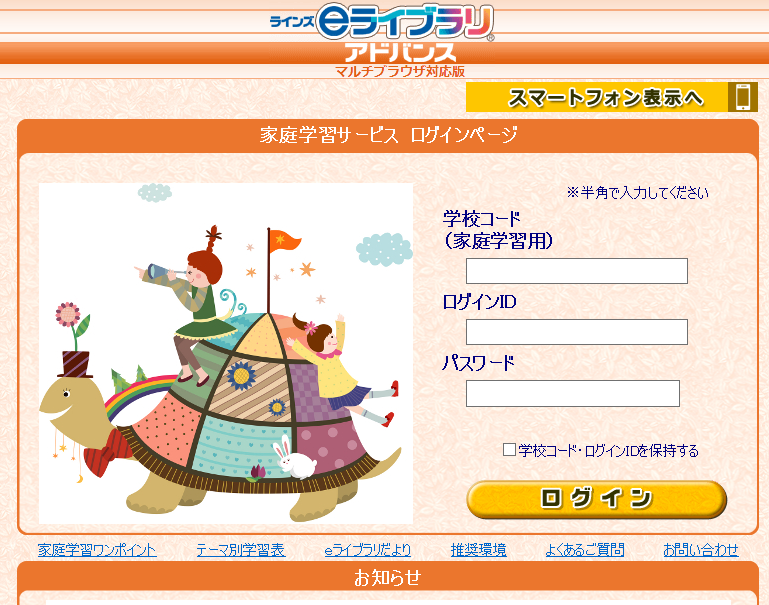 